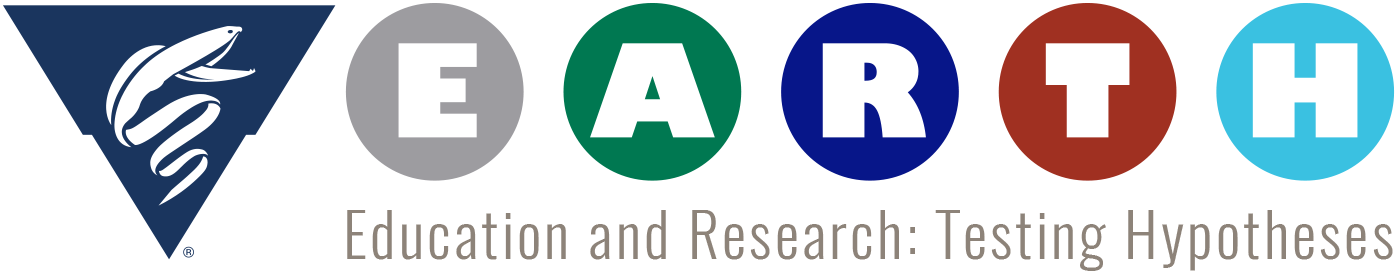 Name(s) ……………………………………………………………………………..     Period ………Graph Analysis WorksheetName of GraphType of GraphWhy was this type of graph used to represent the data?Why was this type of graph used to represent the data?What are the variables and units used in your graph? What are the variables and units used in your graph? What are the variables and units used in your graph? What are the variables and units used in your graph? What are the variables and units used in your graph? What are the variables and units used in your graph? What is the general trend of the graph? Look for patterns in your dataWhat is the general trend of the graph? Look for patterns in your dataHow do you think the data was collected?How do you think the data was collected?Analyzing and interpreting the data - What is the graph telling you? Explain your ideas using 3 or 4 sentencesAnalyzing and interpreting the data - What is the graph telling you? Explain your ideas using 3 or 4 sentencesWhat questions do you have about the graph?What questions do you have about the graph?